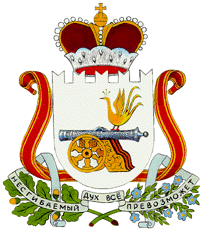 Р Е Ш Е Н И Еот «23» апреля 2019 г.                                                                                                № 20           Об утверждении отчета об исполнении бюджета муниципального образования  Касплянского сельского поселения Смоленского района Смоленской области за 2018 год Статья 11. Утвердить отчет об исполнении бюджета муниципального образования Касплянского сельского поселения Смоленского  района Смоленской области за 2018 год по доходам в сумме 5 936,6 тыс. рублей, по расходам в сумме 5 967,2 тыс. рублей с превышением расходов над доходами (дефицит бюджета муниципального образования Касплянского сельского поселения Смоленского района Смоленской области) в сумме 30,6 тыс. рублей.Статья 2Утвердить показатели:1. доходов  бюджета муниципального образования Касплянского сельского поселения Смоленского района Смоленской области за 2018 год  согласно приложению № 1 к настоящему решению;2. расходов бюджета муниципального образования Касплянского сельского поселения Смоленского района Смоленской области за 2018 год по ведомственной структуре расходов бюджетов  согласно приложению № 2 к настоящему решению;3. расходов бюджета муниципального образования Касплянского сельского поселения Смоленского района Смоленской области за 2018 год по разделам и подразделам классификации расходов бюджетов согласно приложению № 3 к настоящему решению;4. источников финансирования дефицита бюджета муниципального образования Касплянского сельского поселения Смоленского района Смоленской области за 2018 год по кодам классификации источников финансирования дефицита бюджетов согласно приложению № 4 к настоящему решению.Статья 3Настоящее решение опубликовать в газете «Сельская правда». Статья 4Настоящее решение вступает в силу с момента официального опубликования. Глава муниципального образованияКасплянского сельского поселенияСмоленского района Смоленской области                                В.М. ЧухновПриложение № 1к решению Совета депутатов Касплянского сельского поселения Смоленского района Смоленской области от 23.04.2019 №20 «Об утверждении  отчета об исполнении бюджета муниципального образования Касплянского сельского поселения Смоленского района Смоленской области за 2018 год»Доходы бюджета муниципального образования Касплянского сельского поселения Смоленского района Смоленской области  за 2018 год (тыс. рублей)Приложение № 2к решению Совета депутатов Касплянского сельского поселения Смоленского района Смоленской области от 23.04.2019 № 20 «Об утверждении отчета об исполнении бюджета муниципального образования Касплянского сельского поселения Смоленского района Смоленской области за 2018 год»Ведомственная структура расходов бюджета муниципального образования Касплянского сельского поселения Смоленского района Смоленской области  за 2018 год (тыс. рублей)Приложение № 3к решению Совета депутатов Касплянского сельского поселения Смоленского района Смоленской области от 23.04.2019 № 20 «Об утверждении отчета об исполнении бюджета муниципального образования Касплянского сельского поселения Смоленского района Смоленской области за 2018 год»Распределение ассигнований из бюджета муниципального образованияКасплянского сельского поселения Смоленского района Смоленской области по разделам и подразделам классификации расходов бюджета за 2018 годтыс. руб. Приложение № 4к решению Совета депутатов Касплянского сельского поселения Смоленского района Смоленской области от 23.04.2019 № 20 «Об утверждении  отчета об исполнении бюджета муниципального образования Касплянского сельского поселения Смоленского района Смоленской области за 2018 год»Источники финансирования дефицита бюджета муниципального образования Касплянского сельского поселения Смоленского района  Смоленской области за 2018 год по кодам классификации источников финансирования дефицита бюджетов (тыс. рублей) СОВЕТ ДЕПУТАТОВ КАСПЛЯНСКОГО  СЕЛЬСКОГО  ПОСЕЛЕНИЯ СМОЛЕНСКОГО  РАЙОНА СМОЛЕНСКОЙ ОБЛАСТИНаименование показателяКодКассовое исполнениеНаименование показателяКодКассовое исполнение      Федеральное казначейство1001 395,8        Доходы от уплаты акцизов на дизельное топливо, подлежащие распределению между бюджетами субъектов Российской Федерации и местными бюджетами с учетом установленных дифференцированных нормативов отчислений в местные бюджеты00010302230010000110621,9        Доходы от уплаты акцизов на моторные масла для дизельных и (или) карбюраторных (инжекторных) двигателей, подлежащие распределению между бюджетами субъектов Российской Федерации и местными бюджетами с учетом установленных дифференцированных нормативов отчислений в местные бюджеты000103022400100001106,0        Доходы от уплаты акцизов на автомобильный бензин, подлежащие распределению между бюджетами субъектов Российской Федерации и местными бюджетами с учетом установленных дифференцированных нормативов отчислений в местные бюджеты00010302250010000110907,2        Доходы от уплаты акцизов на прямогонный бензин, подлежащие распределению между бюджетами субъектов Российской Федерации и местными бюджетами с учетом установленных дифференцированных нормативов отчислений в местные бюджеты00010302260010000110-139,3      Федеральная налоговая служба182856,5        Налог на доходы физических лиц с доходов, источником которых является налоговый агент, за исключением доходов, в отношении которых исчисление и уплата налога осуществляются в соответствии со статьями 227, 227.1 и 228 Налогового кодекса Российской Федерации00010102010010000110608,5        Налог на доходы физических лиц с доходов, полученных от осуществления деятельности физическими лицами, зарегистрированными в качестве индивидуальных предпринимателей, нотариусов, занимающихся частной практикой, адвокатов, учредивших адвокатские кабинеты, и других лиц, занимающихся частной практикой в соответствии со статьей 227 Налогового кодекса Российской Федерации000101020200100001100,0        Налог на доходы физических лиц с доходов, полученных физическими лицами в соответствии со статьей 228 Налогового кодекса Российской Федерации000101020300100001101,7        Налог на имущество физических лиц, взимаемый по ставкам, применяемым к объектам налогообложения, расположенным в границах поселений0001060103010000011057,2        Земельный налог с организаций, обладающих земельным участком, расположенным в границах сельских поселений00010606033100000110-13,8        Земельный налог с физических лиц, обладающих земельным участком, расположенным в границах сельских поселений00010606043100000110202,9      финансовое управление Администрации муниципального образования "Смоленский район" Смоленской области9123 142,5        Дотации бюджетам сельских поселений на выравнивание бюджетной обеспеченности000202150011000001513 142,5        Перечисления из бюджетов поселений (в бюджеты поселений) для осуществления возврата (зачета) излишне уплаченных или излишне взысканных сумм налогов, сборов и иных платежей, а также сумм процентов за несвоевременное осуществление такого возврата и процентов, начисленных на излишне взысканные суммы00020805000100000180      Администрация Касплянского сельского поселения Смоленского района Смоленской области928541,9        Доходы от сдачи в аренду имущества, находящегося в оперативном управлении органов управления поселений и созданных ими учреждений (за исключением имущества муниципальных бюджетных и автономных учреждений)0001110503510000012039,4        Невыясненные поступления, зачисляемые в бюджеты поселений00011701050100000180-4,5        Субвенции бюджетам сельских поселений на осуществление первичного воинского учета на территориях, где отсутствуют военные комиссариаты0002023511810000015186,9        Прочие межбюджетные трансферты, передаваемые бюджетам сельских поселений00020249999100000151394,0        Прочие безвозмездные поступления в бюджеты поселений0002070503010000018026,2ИТОГО ДОХОДОВИТОГО ДОХОДОВ5 936,6Документ, учреждениеВед.Разд.Ц.ст.Расх.Сумма  Администрация Касплянского сельского поселения Смоленского района Смоленской области928000000000000000005967,2    ОБЩЕГОСУДАРСТВЕННЫЕ ВОПРОСЫ928010000000000000003153,0      Функционирование высшего должностного лица субъекта Российской Федерации и муниципального образования92801020000000000000483,3        Расходы на обеспечение деятельности главы муниципального образования928010299Я0200140000483,3          Фонд оплаты труда государственных (муниципальных) органов928010299Я0200140121372,1          Взносы по обязательному социальному страхованию на выплаты денежного содержания и иные выплаты работникам государственных (муниципальных) органов928010299Я0200140129111,2      Функционирование законодательных (представительных) органов государственной власти и представительных органов муниципальных образований928010300000000000000        Расходы на обеспечение деятельности  депутатов законодательных органов местного самоуправления Смоленского района928010399Я04001400000          Иные выплаты, за исключением фонда оплаты труда государственных (муниципальных) органов, лицам, привлекаемым согласно законодательству для выполнения отдельных полномочий928010399Я04001401230      Функционирование Правительства Российской Федерации, высших исполнительных органов государственной власти субъектов Российской Федерации, местных администраций928010400000000000002394,9        Расходы на обеспечение функций  органов местного самоуправления928010499Я05001400002394,9          Фонд оплаты труда государственных (муниципальных) органов928010499Я05001401211 225,6Иные выплаты персоналу государственных (муниципальных) органов, за исключением фонда оплаты труда928010499Я05001401220,3          Взносы по обязательному социальному страхованию на выплаты денежного содержания и иные выплаты работникам государственных (муниципальных) органов928010499Я0500140129363,8          Прочая закупка товаров, работ и услуг928010499Я0500140244795,2          Уплата иных платежей928010499Я050014085310,0      Обеспечение деятельности финансовых, налоговых и таможенных органов и органов финансового (финансово-бюджетного) надзора9280106000000000000020,1        Иные межбюджетные трансферты из бюджетов сельских поселений в бюджет муниципального района на решение вопросов местного значения928010699Я05П200200020,1          Иные межбюджетные трансферты928010699Я05П200254020,1      Резервные фонды928011100000000000000,0        Резервный фонд Администраций муниципального образования928011124010000000000,0          Резервные средства928011124010000008700,0      Другие общегосударственные вопросы92801130000000000000254,7        Обеспечение содержания, обслуживания и распоряжения объектами муниципальной собственности  в муниципальном образовании  "Смоленский район" Смоленской области"928011317Я0121741000227,0Прочая закупка товаров, работ и услуг928011317Я01217412443,0          Уплата налога на имущество организаций и земельного налога928011317Я0121741851221,7          Уплата прочих налогов, сборов928011317Я01217418522,0Уплата иных платежей928011317Я01217418530,3        Проведение семинаров, фестивалей, конкурсов, единовременное денежное вознаграждение и иные расходы9280113992022064000027,7          Прочая закупка товаров, работ и услуг9280113992022064024427,7    НАЦИОНАЛЬНАЯ ОБОРОНА9280200000000000000086,9      Мобилизационная и вневойсковая подготовка9280203000000000000086,9        Субвенции на осуществление первичного воинского учета, на территориях, где отсутствуют военные комиссариаты928020378Я005118000086,9          Фонд оплаты труда государственных (муниципальных) органов928020378Я005118012142,4          Взносы по обязательному социальному страхованию на выплаты денежного содержания и иные выплаты работникам государственных (муниципальных) органов928020378Я005118012912,2          Прочая закупка товаров, работ и услуг928020378Я005118024432,3    НАЦИОНАЛЬНАЯ ЭКОНОМИКА92804000000000000000952,0      Дорожное хозяйство (дорожные фонды)92804090000000000000952,0        Финансирование основных мероприятий на реализацию МП "Совершенствование и развитие сети автомобильных дорог общего пользования Смоленского района Смоленской области". Развитие и совершенствование сети автомобильных дорог928040905Я0121614000952,0          Прочая закупка товаров, работ и услуг928040905Я0121614244952,0    ЖИЛИЩНО-КОММУНАЛЬНОЕ ХОЗЯЙСТВО928050000000000000001693,6      Жилищное хозяйство9280501000000000000060,6        Основные мероприятия по оплате взносов на капитальный ремонт муниципального жилого фонда928050106Я024000000060,6          Прочая закупка товаров, работ и услуг928050106Я024000024460,6      Коммунальное хозяйство92805020000000000000400,8        Основные мероприятия по выравниванию выпадающих доходов и прочие мероприятия  в сфере коммунального хозяйства928050206Я0260160000400,8          Прочая закупка товаров, работ и услуг928050206Я0260160244400,8      Благоустройство928050300000000000001232,2        Прочее благоустройство в сфере коммунального хозяйства928050306Я0120160000571,9          Прочая закупка товаров, работ и услуг928050306Я0120160244571,9        Основные мероприятия в рамках МП Энергосбережение и энергоэффективность по уличному освещению928050316Я0160160000660,3          Прочая закупка товаров, работ и услуг928050316Я0160160244660,3    СОЦИАЛЬНАЯ ПОЛИТИКА9281000000000000000061,7      Пенсионное обеспечение9281001000000000000061,7        Доплаты  к пенсиям муниципальных служащих928100199ЯП01002000061,7          Иные пенсии, социальные доплаты к пенсиям928100199ЯП01002031261,7    ФИЗИЧЕСКАЯ КУЛЬТУРА И СПОРТ9281100000000000000020,0      Другие вопросы в области физической культуры и спорта9281105000000000000020,0        Основные мероприятия, направленные на формирование здорового образа жизни населения928110503Я032015000020,0Иные выплаты, за исключением фонда оплаты труда государственных (муниципальных) органов, лицам, привлекаемым согласно законодательству для выполнения отдельных полномочий928110503Я032015012312,5          Прочая закупка товаров, работ и услуг928110503Я03201502447,5Всего расходов:Всего расходов:Всего расходов:Всего расходов:Всего расходов:5967,2Документ, учреждениеРазд.Сумма  Администрация Касплянского сельского поселения Смоленского района Смоленской области00005967,2    ОБЩЕГОСУДАРСТВЕННЫЕ ВОПРОСЫ01003153,0      Функционирование высшего должностного лица субъекта Российской Федерации и муниципального образования0102483,3        Расходы на обеспечение деятельности главы муниципального образования0102483,3      Функционирование законодательных (представительных) органов государственной власти и представительных органов муниципальных образований01030      Функционирование Правительства Российской Федерации, высших исполнительных органов государственной власти субъектов Российской Федерации, местных администраций01042394,9      Обеспечение деятельности финансовых, налоговых и таможенных органов и органов финансового (финансово-бюджетного) надзора010620,1      Резервные фонды01110,0      Другие общегосударственные вопросы0113254,7    НАЦИОНАЛЬНАЯ ОБОРОНА020086,9      Мобилизационная и вневойсковая подготовка020386,9    НАЦИОНАЛЬНАЯ ЭКОНОМИКА0400952,0      Дорожное хозяйство (дорожные фонды)0409952,0    ЖИЛИЩНО-КОММУНАЛЬНОЕ ХОЗЯЙСТВО05001693,6      Жилищное хозяйство050160,6      Коммунальное хозяйство0502400,8      Благоустройство05031232,2    СОЦИАЛЬНАЯ ПОЛИТИКА100061,7      Пенсионное обеспечение100161,7    ФИЗИЧЕСКАЯ КУЛЬТУРА И СПОРТ110020,0      Другие вопросы в области физической культуры и спорта110520,0Всего расходов:Всего расходов:5967,2Наименование показателяКод источника финансирования дефицита бюджета по бюджетной классификацииКассовое исполнениеНаименование показателяКод источника финансирования дефицита бюджета по бюджетной классификацииКассовое исполнениеНаименование показателяКод источника финансирования дефицита бюджета по бюджетной классификацииКассовое исполнениеНаименование показателяКод источника финансирования дефицита бюджета по бюджетной классификацииКассовое исполнениеНаименование показателяКод источника финансирования дефицита бюджета по бюджетной классификацииКассовое исполнениеИсточники финансирования дефицита бюджета - всегоx30,6в том числе:источники внутреннего финансирования бюджетаx-из них:источники внешнего финансированияx-из них:Изменение остатков средств000 01 05 00 00 00 0000 00030,6увеличение остатков средств, всего000 01 05 00 00 00 0000 500-6 125,2  Увеличение прочих остатков средств бюджетов000 01 05 02 00 00 0000 500-6 125,2  Увеличение прочих остатков денежных средств бюджетов000 01 05 02 01 00 0000 510-6 125,2  Увеличение прочих остатков денежных средств бюджетов сельских поселений000 01 05 02 01 10 0000 510-6 125,2уменьшение остатков средств, всего000 01 05 00 00 00 0000 6006 155,8  Уменьшение прочих остатков средств бюджетов000 01 05 02 00 00 0000 6006 155,8  Уменьшение прочих остатков денежных средств бюджетов000 01 05 02 01 00 0000 6106 155,8  Уменьшение прочих остатков денежных средств бюджетов сельских поселений000 01 05 02 01 10 0000 6106 155,8